¡luchemos contra la discriminación!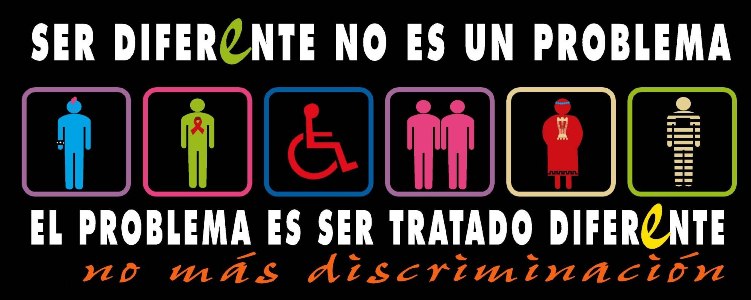 Cette séquence a fait l’objet de 2 projets différents avec les classes de 2nde :.Projet 1 : Projet eTwinning (Confolens-Naples) avec une classe de seconde expérimentale (évaluation sans note). Projet interdisciplinaire : Espagnol (Mme Castillo), EMC (M. Brunet), Philosophie  (M. Baudot), Arts plastiques (Mme La Spada), Cristina Cotano Luna (assistante d’espagnol)Projet final :  créer un jeu en collaboration avec nos partenaires italiens et en relation avec thématique de la séquence.Projet 2 : Projet ECLORE :  projet  théâtre destiné aux de 2 classes de 2nde du Lycée Emile Roux et à 2 classes de 3ème du collège de Chabanais et de Roumazières.Présentation du projet ECLOREProjet ECLORE « ¡Luchemos contra la discriminación ! :  PROJET THEATRE destiné aux élèves de 2 classes de 2nde du Lycée Emile Roux et aux collégiens  de 3ème de Chabanais et de Roumazières.Il s’agit d’un projet  autour du thème des relations humaines et des problèmes liés à la discrimination (mise en relation avec la démarche citoyenne pour favoriser l’intégration et les échanges culturels, pour lutter contre les préjugés). 14 janvier : organisation d’une journée au lycée Emile Roux de Confolens avec les élèves  (hispanistes) de 3ème de Chabanais et de Roumazières  qui ont travaillé sur le même projet : -mise en voix et en scène des meilleures interprétations  des dialogues écrits par les élèves (gagnants du concours organisé au sein de chaque établissement), Vote du jury (enseignants et élèves) pour désigner :  la meilleure interprétation collective, le meilleur scénario, le meilleur interprète masculin, la meilleure interprète féminin et le meilleur second rôle.-réalisation d’affiches (co-réalisation : collégiens et lycéens) autour de la thématique du projet. Les affiches constitueront ensuite une exposition itinérante qui sera présentée dans chacun des trois établissements partenaires ; élèves et enseignants seront invités à voter pour leur affiche préférée ; un prix sera attribué aux meilleures réalisations (gagnants du concours).Mme Vidal,  invitée par les enseignantes d’espagnol, est venue au lycée pour  assister à l’aboutissement du projet et afin de partager  cette journée avec les élèves et les enseignants participant au projet.Insérer doc. Programa 14 de eneroInsérer vidéo : 14 janvier : https://www.youtube.com/watch?v=xAYaaArSE8U&feature=youtu.beInsérer doc. : Artículo Charente LibreDescriptif de la séquence ¡Luchemos contra la discriminación ! , classes de 2nde participant au projetProjet réalisé en collaboration avec M. Guyader, le professeur d’EMC des classes de seconde concernées et intervention d’un professionnel théâtre (Cyril Sardin, l’animateur théâtre) afin d’apprendre aux élèves du lycée des techniques de communication pour la mise en voix et en scène du dialogue théâtral écrit par eux. Projet théâtre  qui a pu être réalisé grâce au financement de la Région (PRE)Objectifs des ateliers théâtre :-Apprendre aux élèves des techniques de communication pour la mise en voix et en scène du dialogue théâtral écrit par eux.-L’utilisation de la parole liée à l’action pour explorer des situations, des émotions et des personnages,-Le développement de la créativité et de la capacité à interpréter des rôles et des situations, seul ou en équipe,-Le développement du sens critique à la fois sur ses propres performances et sur celles des autres.Sentiment d’appartenance : singularités et solidaritésMémoire : héritage et ruptureL’objectif principal de ce projet est  de  montrer  que la diversité est une source d’enrichissement mais aussi :-éduquer à la lutte contre les préjugés, les stéréotypes, le racisme,	 - reconnaître la diversité humaine et culturelle, -favoriser le respect des différences et combattre le repli sur soi,	-cultiver la tolérance et l’enrichissement mutuel-promouvoir une société solidaire et du vivre-ensemble, -encourager l'esprit critique et la résistance face à l'injustice.Insérer doc. PROYECTO ECLORE _présentation séquence Antes de empezarLluvia de ideas = ¿Qué evoca para ti la palabra discriminación? Noter au tableau les propositions des élèvesObjectifs = -introduire le lexique qui sera abordé dans la séquence-vérifier les connaissances des élèves/thème de la discrininationLien pour accéder au document créé à partir des propositions des élèves : https://tagul.com/cloud/5Primera parte = abordar los diferentes tipos de discriminaciónDoc. 1 : Racismo en cadenaInsérer power point : vignettes 1 et 2Insérer power point : vignettes sans les bullesInsérer Racismo en cadena_démarche pédagogiqueInsérer doc. Racismo en cadenaActivités sur les notions et le lexique abordés dans la séquenceInsérer doc. Fiche d’activités sur les notionsDiscriminación sexistaDoc. 2 : Campaña de la Cruz Roja = EvolucionaInsérer doc. Campaña EvolucionaInsérer power point : activités caampagneInsérer Evoluciona_démarche pédagogiqueDoc.3 :  Hoy teatroInsérer doc. Hoy teatroInsérer Hoy teatro_démarche pédagogiqueTâche intermédiaire : Travail de groupe.Ecrire un dialogue sur un cas de discrimination et le mettre en voix et en scèneTâche intermédiaire réalisée en plusieurs temps : -E.E : Travail de groupe réalisé en classe.-Temps pour effectuer la correction des dialogues-Temps pour mémoriser les répliques -Mise en voix et en scène des dialogues + vote pour choisir la meilleure inteprétation collective et le meilleur scénario.Le groupe qui fera la meilleure prestation sera sélectionné pour interpréter le dialogue lors de la rencontre avec les collégiens dans le cadre du projet ECLORE et pourra participer à 2 ateliers avec l’animateur théâtre pour travailler la mise en scène et la gestuelle.Discriminación en la escuela = acoso escolar o « bullying”Documento 4 : ¿Por qué tenemos que soportarlos ? + Me he hartado de quejarmeDoc, 5 : Campaña de sensibilización contra el acosoInsérer documents :  ¿Por qué tenemos que soportarlos? + Me he hartado de quejarme.Insérer  doc. Campaña acoso escolarInsérer document Acoso escolar_démarche pédagogiqueTâche intermédiaire : (E.E. + E.O.D.)  -E.E. : Ecriture d’invention (travail de groupe)« Je dois être capable d’écrire un dialogue théâtral abordant un cas de discrimination».-E.O.D. : « Je dois être capable d’interpréter le texte théâtral écrit lors de la tâche intermédiaire (mémorisation des répliques, prononciation, intonation =  mise en voix et en scène)Tâche finale : Devoir de C.E et E.E à partir d’un dossier en relation avec la thématique de la séquence.Compétences lexicales-lexique des sentiments,  des réactions-lexique des préjugés, de la discrimination et du rejet-lexique des Droits de l’Homme-lexique des solutions-lexique de la description-lexique spécifique à la nature des documents étudiés : BD, campagne, etc.Compétences grammaticales- la négation-l’impératif (ordre et défense)-les emplois du  subjonctif : l’hypothèse, le but, expression d’un jugement, etc.-por/para-estar/seguir/ir + gérondif-exprimer un avis, un  jugementRéemplois et approfondissements:-l’obligation , -l’habitude-ser + adjectif ; -le superlatif, -les tournures affectives, etc.Documents/supports : Doc. 1 : Racismo en cadena, cómic publicado por la Comisión Europea. (C.E/E.E et E.O)http://www.madrid.org/cs/Satellite?blobcol=urldata&blobheader=application%2Fpdf&blobkey=id&blobtable=MungoBlobs&blobwhere=1352807268454&ssbinary=trueDoc. 2 : Campaña de la Cruz Roja = Evoluciona   (C.E/E.O)http://murraymag.com/wp-content/uploads/2015/03/cruz-roja-interior.jpgDoc.3 :  Hoy teatro, Escalas 2nde p. 107 (C.O/C.E, + E.E/E.O.D)Documento 4 : ¿Por qué tenemos que soportarlos ? + Me he hartado de quejarme (Escalas 2nde, p. 20)C.E/E.E/E.ODocumento 5 : Campaña de sensibilización contra el acoso. (E.E/E.O/C.E)http://www.unicef.org/argentina/spanish/afiche_acoso_grande.jpgDocument support évaluation C.E et E.E : Gitanos del siglo XXI, Enfoques 2nde , p. 102Objectifs culturels : les intérêts du documentAborder différents types de discrimination, introduire le lexique lié à chaque type de discrimination, déduire du sens à partir des images,  émettre des hypothèses, être capable de justifier une idée.-Découvrir une  BD  qui …                -incite à  prendre conscience de certains comportements de discrimination dans notre société et à lutter contre tout sorte de discrimination,              -montre qu’une même personne peut être victime de discrimination et en même temps elle peut être aussi l’auteur d’actes de discrimination               -incite à réfléchir sur la question suivante :  sommes-nous tous racistes ? Activités de communication langagière :A2-Décrire une BD  visant à lutter contre la discriminationB1- Décrypter le message de chaque vignette = déduire le type de discrimination dont il s’agit.A2 -Je suis capable de donner les raisons d’un choix, fournir une explication.A2- (Cohérence et cohésion) Peut utiliser les articulations les plus fréquentes pour relier des énoncés afin de faire un compte-rendu.Compétences lexicales :-Le lexique de la description  …-Le lexique en relation avec la BD : un cómic, una tira, una viñeta, el globo…. -Le lexique de la discrimination : tipos de discriminación, las manifestaciones , las causas :  el color de la piel, el origen étnico, el origen social, la orientación sexual, la discriminación sexista, la discriminación física, …insultar, los prejuicios, ….Compétences grammaticales :Apports nouveaux-estar + gérondif-decir que + subjonctif-le discours direct et indirect-l’expression d’un point de vueRéemplois et approfondissement (compétences déjà abordées dans la séquence précédente) ;-l’hypothèse = quizás + subjonctif-les temps du présentObjectifs méthodologiques : les savoir-faire-Décrire les images des vignettes -Déduire du sens à partir d’une image.-Mettre en relation image et message (bulle)-Justifier et expliquer brièvement un choix,  une opinion.El problema = los estereotipos, los prejuicios de los hombres/la sociedad + las soluciones = reformulation avec l’obligation, impératif (ordre et défense = explication + fiche) => imaginer une situation pour faire parler une personne.Autres préjugésAutres solutionsObjectifs culturels : les intérêts du document-Découvrir une campagne de sensibilisation qui …                -incite à  prendre conscience de certains comportements de discrimination sexiste dans notre société et à lutter contre les préjugés.              -montre les solutions, comment lutter contre la discriminationActivités de communication langagière :A2-Décrire une campagne publicitaire visant à lutter contre la discrimination sexisteB1- Décrypter le message d'une campagne de  sensibilisation.A2 -Je suis capable de  fournir une explication.A2- (Cohérence et cohésion) Peut utiliser les articulations les plus fréquentes pour relier des énoncés afin de faire un compte-rendu.Compétences lexicales :-Le lexique de la localisation : en la parte inferior, superior, a la derecha, a la izquierda, en la parte central, debajo, …-Le lexique publicitaire : la campaña de sensibilización,  incitar a que, un lema, un eslogan, el logotipo, el patrocinador, la meta/ el objetivo (le but), el público meta (la cible), los resortes, enganchar (accrocher), ….-Le lexique de la discrimination sexiste + les solutions Compétences grammaticales :Apports nouveaux :-L’impératif (ordre et défense)-Por/paraRéemplois :-les temps du présent-L’obligation-l’expression d’un point de vue-les connecteurs logiquesObjectifs méthodologiques : les savoir-faire-Décrire une affiche en mettant en relation les éléments qui la composent ;-Expliquer le message d’une campagne de sensibilisation  = les préjugés/les solutions;-Établir une relation entre une campagne et une image = mise en relation + justifier Objectifs culturels : les intérêts du documentAborder d’una manière ludique le thème des clichés sur les hommes et les femmes, les préjugés à travers un dialogue théâtral.Compétences lexicales :Les clichés sur les hommes et les femmes : Los hombres/los chicos : riquísimos, poderosos, fuerte, listo, deportivo, jugando al fútbol, trabajan en algo que los valora : son cirujanos, científicos, regalar flores, abrir la puerta a las mujeres, invitar al cine (pagar), la cortesía, la galanteríaLas mujeres/las chicas : bailando, se quedan en casa planchando y fregando, quiere que el hombre le rgale flores, le abra la puerta, la invite al cine, etc.L’expression de sentiments, réactions : preocupado, frunce el ceño, con cara de enfado, con una sonrisa burlona, incómodaL’expression d’un point de vue (accord, indignation, etc.) : ¡Es verdad ! Es totalmente cierto, ¡Qué vergüenza!Compétences grammaticales :Apports nouveaux :-Emplois du subjonctif :Après un verbe qui exprime un point de vue, un sentiment : (no) me parece normal que + subjonctifQuerer que + subjonctifestar harto(a) de que + subjonctif-Le gérondif (complément de manière)Siempre # nuncaRéemplois ;L’oppositionLe superlatifObjectifs méthodologiques : les savoir-faire-préparer les élèves à la tâche finale = rédaction du dialogue théâtral (répliques, didascalies, etc.) + mise en voix-étudier la gestuelle des acteurs-réinvesir les connaissancesConsigne de la tâche intermédiaire : 1.E.E. : Escribir un diálogo para luchar contra la discriminación.En grupos de 3 o 4, tenéis que redactar  un diálogo que aborde un caso de discriminación + las acotaciones escénicas (didascalies) :-es necesario plantear el tipo de problema a partir de una situación concreta,  -los diferentes personajes intervienen para dar su punto de vista  + reacciones, sentimientos, etc.-a lo largo del diálogo tenéis que hacer evolucionar la situación, no olvidéis que el objetivo es luchar contra la discriminación, denunciarla, condenarla.Vous devez écrire 25 lignes minimum + 7 didascalies  en mobilisant de manière pertinente les connaissances (compétences lexicales et grammaticales = voir grille d’évalaution) ;   le temps de parole doit être équilibré entre les différents personnages.Le dialogue doit durer de  3 à  4 minutes.2.E.O.D. : Interpréter le dialogue : Mise en voix et en scène (vous devez mémoriser vos répliques et maîtriser  le contenu) *Critères de l’évaluation :  prononciation, intonation, mise en scène (Capacité d'interprétation /Jeu entre les personnages )*Le groupe qui fera la meilleure prestation sera sélectionné pour interpréter le dialogue lors de  la rencontre avec les collégiens = Projet ECLOREInsérer grille d’évaluation de la tâche intemédiaire_EEInsérer la grille d’évaluation mise en voix et en scèneObjectifs culturels : les intérêts du document-Découvrir un dossier qui incite à prendre conscience …-des différentes formes de harcèlement scolaire, des conséquences sur les victimes-des solutions possiblesActivités de communication langagière :-C.E. :A2-Je peux comprendre le sens général d’un document écrit.A2-Je peux repérer des informations ciblées dans un document.B1-Je peux identifier des informations ciblées,  trouver une information pertinente  dans un document écrit.E.O.A2 -Je suis capable d’utiliser des expressions et des phrases simples pour décrire, présenter, faire un compte-rendu.A2-Je suis capable de donner les raisons d’un choix, fournir une explication.A2- (Cohérence et cohésion)  Je peux  utiliser les articulations les plus fréquentes pour relier des énoncés.B1- Je suis capable de restituer une information avec mes propres mots.Compétences lexicales :- L’expression de sentiments/des réactions: aburridos, se sientan solos, la determinación, aguantar, las lágrimas…-L’expression d’un point de vue (accord, indignation, etc.)-Le lexique de la discrimination :  arrinconados, aíslados, ser diferente….-Lexique des solutions: colaborásemos, que acabe con los abusos, recurrir…Compétences grammaticales :Réemplois et approfondissements:le subjonctif présent :-pour formuler des hypothèses : Es posible que/Es probable que + subj/ Quizás /acaso/tal vez + subj.-Para que + subjonctifAprès un verbe qui exprime un point de vue, un sentiment : dar pena que /indignar que / (no) soportar que /Estar harto de que /(no) comprender que /(no) me parece normal que /es intolerable / inadmisible que -L’impératif -L’obligation personnelle et impersonnelle-les connecteurs logiquesObjectifs méthodologiques : les savoir-faire- Savoir sélectionner des informations.-Travailler méthodologie C.E-Aller de l’explicite vers l’implicite = déduire du sens.-Mobiliser les connaissances et les compléter.-Inventer la suite d’une histoire.Objectifs culturels : les intérêts du document-Découvrir une campagne de sensibilisation qui incite à prendre conscience …-des différentes formes de harcèlement scolaire-des aspects positifs de la diversité, de la différence-des solutions possibles-Présenter les caractéristiques d’une campagne publicitaire.-Entraîner les élèves à l’élaboration d’une campagne publicitaire en vue du projet ECLORE.Activités de communication langagière :A2-Décrire une campagne publicitaire visant à lutter contre la discrimination.B1- Décrypter le message d'une campagne de sensibilisation.A2 -Je suis capable de donner les raisons d’un choix, fournir une explication.A2- (Cohérence et cohésion) Peut utiliser les articulations les plus fréquentes pour relier des énoncés afin de faire un compte-rendu.Compétences lexicales :Réemplois et approfondissement : -Le lexique de la localisation -Le lexique publicitaire : -Le lexique de la discrimination : discriminar, rechazar, las desigualdades, …-Lexique des solutions: ser tolerante, aceptar las diferencias, respetar, luchar contra/por…Compétences grammaticales :Apports nouveaux :-la conjugaison : quelques particularités en Argentine-La condition : si + présentRéemplois :-les temps du présent-L’impératif -L’obligation-l’expression d’un point de vue-les connecteurs logiquesObjectifs méthodologiques : les savoir-faire-Décrire une affiche en mettant en relation les éléments qui la composent ;-Expliquer le message d’une campagne de sensibilisation ;-Justifier et expliquer brièvement une opinion;Tâche finale : C.E et E.E à partir d’un dossier en relation avec la séquence : Gitanos del siglo XXI + Campaña Fundación Secretariado gitano_Hotelhttp://www.gitanos.org/iguales/upload/09/01/A3_Hotel.pdfhttp://www.gitanos.org/iguales/campanaInsérer Tâche finale séquence Luchar contra la discrimianciónInsérer grille d’évaluation tâche finale_E.E